Муниципальное образовательное учреждениесредняя общеобразовательная школа № 27г. Нижнего НовгородаКонспект урока по краеведению
в 7  классе

«Социально-экономическое развитие Нижнего Новгорода в XVII веке»подготовила учитель истории и  обществознанияТолмачева Наталья Вячеславовнаг. Нижний Новгород 2013Тема: Социально-экономическое развитие Нижнего Новгорода в 17 веке.Цель урока: изучить основные события социально-экономической жизни города в 17 векеЗадачи:- дальнейшее формирование учебно-информационных  и интеллектуальных умений:  навыков работы с документами, умение  анализировать тексты, события, делать выводы.- воспитание коммуникативных качеств личности.-воспитание интереса и уважения к отечественной истории и истории родного края.Форма: практическое занятие с документами.Ход урока.Организационный момент.Восстановившись после Смуты, экономика страны быстро развивалась – и количественно, и качественно. Цель нашего урока- с  помощью документов выяснить:  какие изменения произошли в обществе, что  нового появилось  в хозяйственной жизни нашего города?Выполнение заданий производится  на специальных опросных листах.Развитие социально-экономической жизни Нижнего Новгорода после смуты.  Объяснение учителя:Внешний вид Нижнего  начала 17 века далеко уже не соответствовал мрачной характеристике, данной проезжими иностранцами в 1600. Горожане принимали энергичные меры к возобновлению и украшению города	Всякий, кто приближался в то время по реке старинному волжскому городу-крепости, поражался его красотой и живописностью расположения. Крепостные зубчатые стены красиво сбегали  вниз по уступам горы, причудливыми зигзагами поднимались на другие, не менее крутые утесы. Круглые и четырехугольные башни подчеркивали грандиозность сооружения. Однако торчавшие кое-где в амбразурах пушки не позволяли зрителю забывать о грозном назначении крепости.За стенами и валами, глубокими рвами и грозными башнями текла мирная, трудовая жизнь десятка тысяч разного пола и возраста людей.Общее количество зданий насчитывалось 1500 тысячей, около  400 из них было внутри кремля. Соборы, церкви, монастыри, воеводский дом, съезжая изба – место совещаний воеводы с помощниками , губная изба для суда и  расправы над преступниками, дьячья изба для канцелярского и письменного производства, две тюрьмы, житный двор для хлебных запасов, зелейный двор и т . д. К Кремлю примыкали Верхний и Нижний посады, где размещалась большая часть городских жилых домов.  Средствами для жизни у посадского населения были ремесло или мелочный торг. На Верхнем посаде преимущественно располагались ремесленные мастерские. На Нижнем – шел торг.Работа с документом -  выдержки из писцовой книги 1621 года	После изгнания польско-литовских интервентов, в Нижнем, как и во многих городах, была произведена перепись населения.Нам известна численность нижегородского населения XVIIв. Писцовые книги 1622 г. зафиксировали 2364 двора (около 15 тыс. жителей), а в 1682 г. – 3622 (более 25 тыс. человек). Сравнив эти цифры с современными – 1,28 млн, мы видим, насколько мал был наш Нижний, а сопоставив со столичными данными - Москва - около 200 тыс., Лондон - 550 тыс. жителей в конце века, - замечаем его провинциальность. Но рост населения уже сам по себе говорит об успешном экономическом развитии города.Вопрос? По данным этой переписи населения мы можем получить ясное представление о составе, промыслах, занятиях населения, даже узнать места проживания, имена, прозвища, клички чуть более половины всех горожан. Вопрос: Почему не учтена вторая половина населения Нижнего Новгорода ? ( Перепись учитывала полностью лишь мужчин от 12 летнего возраста и часть женщин, именно тех, которые жили одни, самостоятельно – вдовы, лекарки и пр.)Работа с документом № 1 в  опросных листах.1.Определение социального статуса жителей города в 17 веке«Худые»  и»  молодчие», как правило, писались уничижительными именами: Васка, Пронка, Федка, с кличками, если они у них есть. «Средние» – полным именем, иногда с фамильным прозвищем, но всегда с прибавлением имени отца: Гаврила Петров, Богдан Тимофеев. «Лучшие» же обязательно  с полным именем и отчеством с прибавлением  «сын такого-то»: Фома Семенов сын Голубков, Дмитрий Борисов сын Панкратов.1 вопрос.  Однородно ли было население Н. Новгорода и по какому порядку делились на различные группы? (сообразно своему достатку и состоятельности).  Перечислите группы людей, плативших налоги? Лучшие, средние, молодшие,  худые. Отметьте  у себя в листах, сколько в Н.Новгороде жило богатых, состоятельных, менее зажиточных и бедных людей, сделайте вывод.Виды ремесел и промыслов нижегородцев.Кроме признака  достатка жителей города, Писцовая книга дает яркое    представление и о роде занятий населения посадов. Не забывайте, что цены  XVIIв. несопоставимы с нынешними: годовое жалованье стрельца равнялось трём рублям (не считая хлеба), а за рубль продавали, например, неплохую лошадь. Впрочем, рубль был лишь счётной единицей, в обращении гуляла мелочь: копейка, деньга, полушка. 
          Торг располагался на Верхнем посаде неподалёку от стен кремля (современный Мытный рынок, «мытом» называли таможенную пошлину), а в Нижнем посаде  – вдоль берега Волги.  Для приезжих был открыт Гостиный двор с охраняемыми складами и жильём, нижегородцы же обустраивали свои торговые места по мере достатка. Были у них и солидные лавки, амбары, а иные обходились ларями или лотками. Покупатель искал нужный товар в соответствующем ряду: колпачном, рукавичном, мясном и т.д.  Рядами называли потому, что в каждом из многих линий лавок сосредотачивались однообразные предметы торга.
Трудно даже перечислить все те разнообразные ремесла, которыми занимались нижегородцы.В писцовой книге 1622 г. упомянуто 119 различных специальностей (шапочники, рукавичники, чулочники, портные, льняники, полстовалы, рогожники, прядильщики, кожевники, сапожники, мельники, жерновники, гончары, печники, каменщики, кирпичники, плотники, деревщики, судоплаты, неводчики, оханщики, мясники, квасники, крупяники, зеленщики, бронники, замочники, серебряники, иконники, коновалы и др.). Занятия жителей сохранились в городских названиях: Зеленский съезд, Ковалихинская улица, Прядильный, Канатный и Кожевенный переулки. 
Задание № 2. Сапожники, кожевенники – нам  понятно.Попробуйте дать  определения следующим профессиям:Полстовал,  судоплат, оканщик, бронник, зеленщик, коновал.Проверим вместе: Полстовал – мастер  по  изготовлению грубого сукна, войлока. Полсть—разновидность грубого сукна, войлока— шла на изготовление крестьянской теплой одежды, обуви, всевозможных пологов, покрывал; ее стлали в сани, готовясь к долгой зимней дороге.Судоплат-строитель кораблей, судостроитель.Оханщики - Жители занимаются рыболовством, для этого применяя особую рыболовную снасть, ставную сеть с крупной ячеей - "оханьБронник - Мастер, изготовлявший броню́ Порох в старину называли зельем.Коновал - Знахарь, лечащий лошадей ,   лекарь, традиционно занимавшийся лечением домашней скотины в русских  городах и деревнях.Основополагающую роль в развитии хозяйства играла металлообработка: просто невозможно представить быт того времени без разнообразных кузнечных изделий. 96 мастеров работало в городе по металлу в середине века, росло число кузниц (11 в 1612 г., 62 – в 1645). Нижегородцы прекрасно справлялись со сложными правительственными заказами из Москвы: изготавливали, например, мушкетные замки по присланному образцу. 
Задание 3. Вспомнив события истории нашего государства того времени, выделите  и  запишите несколько причин  возрастающей роли металлообработки.А вот корабелам требовались из железных изделий только скобы для крепления, да якоря и цепи. Кораблей различного типа строилось в Нижегородском крае до 200 в год. Вверх по Оке и Волге уходили суда небольшие, а вниз – более вместительные: длиною до 70 м и грузоподъёмностью до 30 тыс. пудов. Именно «пограничное» положение города между большой и малой Волгой сделало его центром судостроения. Производство кораблей и барж зависело от уровня развития кузнечного, прядильного, кожевенного дела. В кожевенном деле появилась новая форма организации труда – мануфактура. Многообразие производственных операций привело к разделению труда и укрупнению предприятия. Около 40 человек работало в 1699 г. в палатах братьев Пушниковых, а произведено было за полгода 8982 кожи весом в 1989 пудов – эффективность завода не вызывает сомнений. Палаты Пушниковых являются единственными сохранившимися промышленными зданиями Нижнего Новгорода XVII в.  Мануфактуры были первыми ласточками нового, капиталистического уклада.О бурном социально-экономическом развитии Нижнего Новгорода можно судить и по следующим статистическим данным о расширении нижегородской торговли: мы знаем суммы налоговых поступлений, а они составляли определённый процент от торгового оборота: в 1613/14 г. сборы достигали 12 153 руб., в 1644/45 – 33 335 руб., 1679/80 – 17 833 руб. По этому показателю наш город в XVII в.  уступал только Москве. Например, Новгород Великий давал казне в 1670г. каких-то 11 318 рублей! 
Задание 4:Прочитайте текст,  отгадайте  слово и дайте  его определение.Можно предположить, что (таможня)? существовала в Нижнем испокон веков, о чем свидетельствуют некоторые исторические названия. Так, древнейший торг Верхнего посада получил название “Мытный рынок” - от названия избы, где собиралось мыто - деньги с купцов за провоз товаров через город. Возле нее издревле шумел небольшой торг съестными товарами. Первые письменные свидетельства о существовании в Нижнем Новгороде мытной избы относятся к 1621 году. В городе с начала XVII века начинает формироваться торговая политика, оказывающая влияние на весь регион (Макарьевская, а затем и Нижегородская ярмарки). В связи с этим активно начинает работать (таможня)?,дававшая казне значительный доход.Вывод.   Учитель : В 17 веке Нижний Новгород быстро  набирает силу по мере расширения волжской торговли,  растет, выдвигается как один из экономических центров страны.Подумайте  и  запишите 2-3 условия или обстоятельства, которые   способствовали успешному  социально-экономическому  росту  Нижнего Новгорода в 17 веке.РефлексияУзнали ли Вы что-нибудь  новое о жизни нашего города?Какие вопросы вам показались наиболее интересными? Какие наиболее трудными?Подведение итогов.Практическая работа Тема: Социально-экономическое развитие Нижнего Новгорода в 17 веке.Выполнил:  ученик ____________ классаФИО__________________________________- Определение социального статуса жителей города в 17 веке.Задание 1.  Однородно ли было население Н. Новгорода и по какому порядку делились на различные группы (сообразно своему достатку и состоятельности). Кто относился к  группе «тяглых людей»? Что такое «тягло»?Перечислите группы людей, плативших налоги: Лучшие, средние, молодшие,  худые. Отметьте  у себя в листах, сколько в Н.Новгороде жило богатых, состоятельных, менее зажиточных и бедных людей, сделайте вывод.II. Виды ремесел и промыслов нижегородцев.Задание  2. Сапожники, кожевенники – нам  понятно.  Дайте определения следующим профессиям:Полстовал,  судоплат, оканщик, бронник, зеленщик, коновал.Задание 3. Что представлял собой торг?_______________________III.  Развитие кузнечного дела в Нижнем.Задание 3.. Вспомнив события истории нашего государства того времени, выделите несколько причин  возрастающей роли металлообработки.IV.Развитие торговлиЗадание 4: Отгадайте слово и дайте его определение:Можно предположить, что _______ существовала в Нижнем испокон веков, о чем свидетельствуют некоторые исторические названия. Так, древнейший торг Верхнего посада получил название “Мытный рынок” - от названия избы, где собиралось мыто - деньги с купцов за провоз товаров через город. Возле нее издревле шумел небольшой торг съестными товарами. Первые письменные свидетельства о существовании в Нижнем Новгороде мытной избы относятся к 1621 году.В городе с начала XVII века начинает формироваться торговая политика, оказывающая влияние на весь регион (Макарьевская, а затем и Нижегородская ярмарки). В связи с этим активно начинает работать _______, дававшая казне значительный доход.Сделайте вывод: Какие условия и обстоятельства  способствовали успешному  социально-экономическому  росту  Нижнего Новгорода в 17 веке.1.2.3.ПРИЛОЖЕНИЕДокументы«Худые»  и»  молодчие» как  правило, писались уничижительными именами: Васка, Пронка,, Федка, с кличками, если они у них есть. «Средние» – полным именем, иногда с фамильным прозвищем, но всегда с прибавлением имени отца: Гаврила Петров, Богдан Тимофеев. «Лучшие» же обязательно  с полным именем и отчеством с прибавлением  «сын такого-то»: Фома Семенов сын Голубков, Дмитрий Борисов сын Панкратов.2.   В писцовой книге 1622 г. упомянуто 119 различных специальностей (шапочники, рукавичники, чулочники, портные, льняники, полстовалы, рогожники, прядильщики, кожевники, сапожники, мельники, жерновники, гончары, печники, каменщики, кирпичники, плотники, деревщики, судоплаты, неводчики, оханщики, мясники, квасники, крупяники, зеленщики, бронники, замочники, серебряники, иконники, коновалы и др.). Занятия жителей сохранились в городских названиях: Зеленский съезд, Ковалихинская улица, Прядильный, Канатный и Кожевенный переулки.Задание 4: Можно предположить, что _________ существовала в Нижнем испокон веков, о чем свидетельствуют некоторые исторические названия. Так, древнейший торг Верхнего посада получил название “Мытный рынок” - от названия избы, где собиралось мыто - деньги с купцов за провоз товаров через город. Возле нее издревле шумел небольшой торг съестными товарами. Первые письменные свидетельства о существовании в Нижнем Новгороде мытной избы относятся к 1621 году.В городе с начала XVII века начинает формироваться торговая политика, оказывающая влияние на весь регион (Макарьевская, а затем и Нижегородская ярмарки). В связи с этим активно начинает работать __________дававшая казне значительный доход.Список использованной литературы
1.Нижегородский край: факты, события, люди. – 2-е изд. - Н. Новгород: изд-во Нижегородская ярмарка, 2001.-716 с2.Сидорова И., Наумова О. Наш Нижний Новгород.- Нижний Новгород, издательство «Кварц»,2008.-240с3.Смирнов. Д.Н. Нижегородская старина: Очерки жизни и быта нижегородцев в начале XVII–XVIII вв. –Нижний Новгород, Нижегородская ярмарка, 1995. – 304 с 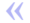 Всего в каменном городе и на Верхнем и Нижнем посадах боярских и приказных людей,  нижегородцев и иных городов дворян и детей боярских, монастырских и подъячих, иноземцев, нижегородских пятидесятников, десятников, рядовых стрельцов, пушкарских, затинщиков и других нетяглых людей – 695 дворов, дворщиков и изб. На посаде тяглых людей лутчих 50, середних 150, молотчих около 400  и худых почти 500  с теми, что живут на благовещенском монастыря земле, а тягло и всякие подати платят с посадскими людьми , 862 двора.  На Нижнем посаде ряды – Большой, Сапожный и Подошвецкий, Корельский, Горшечный, Житный, Луковый, Москательный, Соляный, Крупяный, Мясной, Иконный, Рыбный и Новый Рыбный, Холщевый и Ветошный, Женский, Калачный, Хлебный, Лоточный… На Верхнем и Нижнем посадах 77 амбаров и амбаришков, да 252 лавки с полулавкою. На Нижнем же посаде 13 изб харчевых. На Верхнем посаде за Дмитровскими воротами и на Ильинской горе 38 кузниц, да семь мест кузнечных. Писцовая книга, 1621 год1.Всего в каменном городе и на Верхнем и Нижнем посадах боярских и приказных людей, нижегородцев и иных городов дворян и детей боярских, монастырских и подъячих, иноземцев, нижегородских пятидесятников, десятников, рядовых стрельцов, пушкарских, затинщиков и других нетяглых людей – 695 дворов, дворщиков и изб. На посаде тяглых людей лутчих 50, середних 150, молотчихоколо 400  и худых почти 500  с теми, что живут на благовещенском монастыря земле, а тягло и всякие подати платят с посадскими людьми , 862 двора. На Нижнем посаде ряды – Большой, Сапожный и Подошвецкий, Корельский, Горшечный, Житный, Луковый, Москательный, Соляный, Крупяный, Мясной, Иконный, Рыбный и Новый Рыбный, Холщевый и Ветошный, Женский, Калачный, Хлебный, Лоточный… На Верхнем и Нижнем посадах 77 амбаров и амбаришков, да 252 лавки с полулавкою. На Нижнем же посаде 13 изб харчевых. На Верхнем посаде за Дмитровскими воротами и на Ильинской горе 38 кузниц, да семь мест кузнечныхПисцовая книга, 1621 год